Документ предоставлен КонсультантПлюс
АДМИНИСТРАЦИЯ ГОРОДА АЧИНСКАКРАСНОЯРСКОГО КРАЯПОСТАНОВЛЕНИЕот 10 декабря 2018 г. N 443-пОБ УТВЕРЖДЕНИИ АДМИНИСТРАТИВНОГО РЕГЛАМЕНТА ПРЕДОСТАВЛЕНИЯМУНИЦИПАЛЬНОЙ УСЛУГИ "ПРЕДОСТАВЛЕНИЕ ВО ВЛАДЕНИЕИ (ИЛИ) ПОЛЬЗОВАНИЕ ОБЪЕКТОВ МУНИЦИПАЛЬНОГО ИМУЩЕСТВА,ВКЛЮЧЕННЫХ В ПЕРЕЧЕНЬ ИМУЩЕСТВА, ПРЕДНАЗНАЧЕННОГОДЛЯ ПЕРЕДАЧИ ВО ВЛАДЕНИЕ И (ИЛИ) ПОЛЬЗОВАНИЕ СУБЪЕКТАММАЛОГО И СРЕДНЕГО ПРЕДПРИНИМАТЕЛЬСТВА И ОРГАНИЗАЦИЯМ,ОБРАЗУЮЩИМ ИНФРАСТРУКТУРУ ПОДДЕРЖКИ ДАННЫХСУБЪЕКТОВ В Г. АЧИНСКЕ"В соответствии с Федеральным законом от 27.07.2010 N 210-ФЗ "Об организации предоставления государственных и муниципальных услуг", в целях обеспечения открытости и общедоступности информации о предоставлении муниципальных услуг, руководствуясь статьями 36, 40, 55 Устава города Ачинска, Постановлением Администрации города Ачинска от 04.03.2013 N 083-п "Об утверждении Порядка разработки и утверждения административных регламентов предоставления муниципальных услуг (исполнения муниципальных функций)", постановляю:1. Утвердить Административный регламент предоставления муниципальной услуги "Предоставление во владение и (или) пользование объектов муниципального имущества, включенных в перечень имущества, предназначенного для передачи во владение и (или) пользование субъектам малого и среднего предпринимательства и организациям, образующим инфраструктуру поддержки данных субъектов в г. Ачинске" согласно приложению.2. Контроль исполнения Постановления возложить на первого заместителя Главы города Ачинска П.Я. Хохлова.3. Опубликовать Постановление в газете "Ачинская газета" и разместить на официальном сайте органов местного самоуправления города Ачинска http://www.adm-achinsk.ru.4. Постановление вступает в силу в день, следующий за днем его официального опубликования.Главагорода АчинскаИ.У.АХМЕТОВПриложениек Постановлениюадминистрации города Ачинскаот 10 декабря 2018 г. N 443-пАДМИНИСТРАТИВНЫЙ РЕГЛАМЕНТПРЕДОСТАВЛЕНИЯ МУНИЦИПАЛЬНОЙ УСЛУГИ "ПРЕДОСТАВЛЕНИЕВО ВЛАДЕНИЕ И (ИЛИ) ПОЛЬЗОВАНИЕ ОБЪЕКТОВ МУНИЦИПАЛЬНОГОИМУЩЕСТВА, ВКЛЮЧЕННЫХ В ПЕРЕЧЕНЬ ИМУЩЕСТВА,ПРЕДНАЗНАЧЕННОГО ДЛЯ ПЕРЕДАЧИ ВО ВЛАДЕНИЕИ (ИЛИ) ПОЛЬЗОВАНИЕ СУБЪЕКТАМ МАЛОГО И СРЕДНЕГОПРЕДПРИНИМАТЕЛЬСТВА И ОРГАНИЗАЦИЯМ, ОБРАЗУЮЩИМИНФРАСТРУКТУРУ ПОДДЕРЖКИ ДАННЫХ СУБЪЕКТОВ В Г. АЧИНСКЕ"1. ОБЩИЕ ПОЛОЖЕНИЯ1.1 Настоящий Административный регламент (далее - Регламент) определяет порядок и стандарт предоставления муниципальной услуги по предоставлению во владение и (или) пользование объектов муниципального имущества, включенных в перечень имущества, предназначенного для передачи во владение и (или) пользование субъектам малого и среднего предпринимательства и организациям, образующим инфраструктуру поддержки данных субъектов в г. Ачинске (далее - муниципальная услуга, Услуга).1.2. Заявителями, в отношении которых предоставляется муниципальная услуга, являются субъекты малого и среднего предпринимательства и организации, образующие инфраструктуру поддержки субъектов малого и среднего предпринимательства, сведения о которых на день получения муниципальной услуги не исключены из Единого реестра субъектов малого и среднего предпринимательства (далее - Заявители).1.3. Заявление о предоставлении во владение и (или) пользование объектов муниципального имущества, включенных в перечень имущества, предназначенного для передачи во владение и (или) пользование субъектам малого и среднего предпринимательства и организациям, образующим инфраструктуру поддержки данных субъектов в г. Ачинске, без проведения торгов (далее - Заявление) - в случае предоставления муниципальной услуги без проведения торгов в соответствии со ст. 17.1 Федерального закона от 26.07.2006 N 135-ФЗ "О защите конкуренции", либо заявка на участие в торгах на право заключения договора владения и (или) пользования объектами муниципального имущества, включенными в перечень имущества, предназначенного для передачи во владение и (или) пользование субъектам малого и среднего предпринимательства и организациям, образующим инфраструктуру поддержки данных субъектов в г. Ачинске (далее - Заявка) - в случае предоставления муниципальной услуги путем проведения торгов, с прилагаемыми документами подается в комитет по управлению муниципальным имуществом администрации города Ачинска (далее также - Комитет) или в КГБУ "Многофункциональный центр предоставления государственных и муниципальных услуг" (далее также - МФЦ) одним из следующих способов:- лично (либо через уполномоченного представителя);- посредством почтовой связи на бумажном носителе;- в форме электронных документов с использованием информационно-телекоммуникационной сети Интернет, включая региональный портал государственных и муниципальных услуг Красноярского края www.gosuslugi.krskstate.ru.1.4. Заявление может быть заполнено от руки (разборчивым почерком и выполнено не карандашом) или машинописным способом, распечатано посредством электронных печатающих устройств. Прилагаемые к Заявлению документы, состоящие из двух и более листов, должны быть пронумерованы и прошнурованы.1.5. Почтовый адрес Комитета: 662150, Красноярский край, город Ачинск, ул. Свердлова, 17, комитет по управлению муниципальным имуществом администрации города Ачинска.Местонахождение Комитета: Красноярский край, город Ачинск, ул. Свердлова, 17, 5 этаж, кабинеты 5-2, 5-7.График работы Комитета: понедельник - пятница с 8:00 до 17:00, перерыв с 12:00 до 13:00.Справочные телефоны: (39151) 6-13-62, (39151) 6-13-73.Адрес электронной почты: AchKumi@mail.ru.Адрес официального сайта органов местного самоуправления города Ачинска: www.adm-achinsk.ru (далее - Сайт).1.6. Для получения информации по вопросам предоставления Услуги заинтересованные лица вправе обращаться:- в устной форме (лично или по телефону) - к специалисту отдела по управлению объектами муниципальной собственности комитета по управлению муниципальным имуществом администрации города Ачинска (далее - Специалист отдела) или сотруднику МФЦ;- в письменной форме, в форме электронного документа - на имя Главы города.1.7. Информация об услуге предоставляется Заявителям:- посредством публикаций в средствах массовой информации, размещения на Сайте;- на информационных стендах, расположенных по адресам: Красноярский край, город Ачинск, ул. Свердлова, 17 (Комитет); Красноярский край, город Ачинск, микрорайон 7, здание 28б, помещение 3 (МФЦ).2. СТАНДАРТ ПРЕДОСТАВЛЕНИЯ УСЛУГИ2.1. Наименование Услуги - "Предоставление во владение и (или) пользование объектов муниципального имущества, включенных в перечень имущества, предназначенного для передачи во владение и (или) пользование субъектам малого и среднего предпринимательства и организациям, образующим инфраструктуру поддержки данных субъектов в г. Ачинске".Номер Услуги в соответствии с разделом реестра муниципальных услуг города Ачинска "Муниципальные услуги, предоставляемые органами местного самоуправления и подведомственными им учреждениями" - 3.24.2.2. Предоставление муниципальной услуги осуществляется комитетом по управлению муниципальным имуществом администрации города Ачинска (далее - Комитет). Ответственным исполнителем муниципальной услуги является отдел по управлению объектами муниципальной собственности комитета по управлению муниципальным имуществом администрации города Ачинска (далее - Отдел).2.3. Результатом предоставления муниципальной услуги является:- заключение долгосрочного договора о предоставлении во владение, пользование муниципального имущества, включенного в перечень имущества, предназначенного для передачи во владение и (или) пользование субъектам малого и среднего предпринимательства и организациям, образующим инфраструктуру поддержки данных субъектов в г. Ачинске;- письменный мотивированный отказ в заключении договора о предоставлении во владение, пользование муниципального имущества, включенного в перечень имущества, предназначенного для передачи во владение и (или) пользование субъектам малого и среднего предпринимательства и организациям, образующим инфраструктуру поддержки данных субъектов в г. Ачинске.2.4. Максимальный срок предоставления муниципальной услуги со дня поступления Заявления не должен превышать 140 дней.2.5. Предоставление Услуги осуществляется в соответствии со следующими нормативными правовыми актами:Конституция Российской Федерации;Гражданский кодекс Российской Федерации;Федеральный закон от 06.10.2003 N 131-ФЗ "Об общих принципах организации местного самоуправления в Российской Федерации";Федеральный закон от 26.07.2006 N 135-ФЗ "О защите конкуренции";Федеральный закон от 29.07.1998 N 135-ФЗ "Об оценочной деятельности в Российской Федерации";Федеральный закон от 27.07.2010 N 210-ФЗ "Об организации предоставления государственных и муниципальных услуг";Федеральный закон от 02.05.2006 N 59-ФЗ "О порядке рассмотрения обращений граждан Российской Федерации";Федеральный закон от 24.07.2007 N 209-ФЗ "О развитии малого и среднего предпринимательства в Российской Федерации";Приказ Федеральной антимонопольной службы от 10.02.2010 N 67 "О порядке проведения конкурсов или аукционов на право заключения договоров аренды, договоров безвозмездного пользования, договоров доверительного управления имуществом, иных договоров, предусматривающих переход прав в отношении государственного или муниципального имущества, и перечне видов имущества, в отношении которого заключение указанных договоров может осуществляться путем проведения торгов в форме конкурса";Устав города Ачинска;Положение о комитете по управлению муниципальным имуществом администрации города Ачинска, утвержденное Решением Ачинского городского Совета депутатов от 24.12.2010 N 13-101р;иные правовые акты, регламентирующие правоотношения, возникающие при предоставлении имущества, находящегося в муниципальной собственности города Ачинска, за исключением земельных участков, во владение и пользование.2.6. Перечень документов, необходимых для предоставления Услуги.2.6.1. Перечень документов, необходимых для предоставления муниципальной услуги без проведения торгов в соответствии со ст. 17.1 Федерального закона от 26.07.2006 N 135-ФЗ "О защите конкуренции":1) Заявление о предоставлении во владение и (или) пользование объектов муниципального имущества, включенных в перечень имущества, предназначенного для передачи во владение и (или) пользование субъектам малого и среднего предпринимательства и организациям, образующим инфраструктуру поддержки данных субъектов в г. Ачинске, без проведения торгов - далее Заявление (приложение N 1 к настоящему Регламенту). В Заявлении указывается вид договора, характеристики, позволяющие однозначно идентифицировать муниципальное имущество, которое Заявитель предполагает получить по договору, цель использования имущества и предполагаемый срок договора, сокращенное наименование и организационно-правовая форма юридического лица, фамилия, имя, отчество физического лица; Идентификационный номер налогоплательщика (ИНН); юридический и почтовый адрес, контактный телефон, подпись Заявителя, печать (в случае наличия);2) документ, подтверждающий личность Заявителя, в случае обращения представителя юридического лица - документ, подтверждающий полномочия представителя юридического лица в соответствии с законодательством Российской Федерации;3) копии учредительных документов Заявителя - юридического лица;4) документы, подтверждающие полномочия руководителя или иного лица, подписавшего заявление, на осуществление действий от имени Заявителя - юридического лица;5) решение уполномоченного органа юридического лица об одобрении заключения договора, если заключение такого договора является для юридического лица в соответствии с действующим законодательством и учредительными документами совершением крупной сделки или сделки, в отношении которой имеется заинтересованность;6) документы, подтверждающее право Заявителя на получение права владения и (или) пользования муниципальным имуществом без проведения торгов.2.6.2. Перечень документов, необходимых для предоставления муниципальной услуги путем проведения торгов в форме аукциона:1) заявка на участие в конкурсе на право заключения договора владения и (или) пользования объектами муниципального имущества, включенными в перечень имущества, предназначенного для передачи во владение и (или) пользование субъектам малого и среднего предпринимательства и организациям, образующим инфраструктуру поддержки данных субъектов в г. Ачинске (далее - Заявка), с указанием сведений об организационно-правовой форме, местонахождения, юридического и почтового адреса (для юридического лица), фамилии, имени, отчества, паспортных данных, сведений о месте жительства (для индивидуального предпринимателя), номер контактного телефона (приложение N 2 к настоящему Регламенту);2) документ, подтверждающий личность Заявителя, в случае обращения представителя юридического лица - документ, подтверждающий полномочия представителя юридического лица в соответствии с законодательством Российской Федерации;3) документ, подтверждающий полномочия лица на осуществление действий от имени Заявителя - юридического лица (копия решения о назначении или об избрании либо приказа о назначении физического лица на должность, в соответствии с которым такое физическое лицо обладает правом действовать от имени Заявителя без доверенности (далее - руководитель). В случае, если от имени Заявителя действует иное лицо, заявка на участие в аукционе должна содержать также доверенность на осуществление действий от имени Заявителя, заверенную печатью Заявителя и подписанную руководителем Заявителя или уполномоченным этим руководителем лицом (для юридических лиц), либо нотариально заверенную копию такой доверенности. В случае если указанная доверенность подписана лицом, уполномоченным руководителем Заявителя, заявка на участие в аукционе должна содержать также документ, подтверждающий полномочия такого лица;4) копии учредительных документов Заявителя (для юридических лиц);5) решение об одобрении совершения крупной сделки либо копия такого решения в случае, если требование о необходимости наличия такого решения для совершения крупной сделки установлено законодательством Российской Федерации, учредительными документами юридического лица и если для Заявителя заключение договора, внесение задатка или обеспечение исполнения договора являются крупной сделкой;6) заявление об отсутствии решения о ликвидации Заявителя - юридического лица, об отсутствии решения арбитражного суда о признании Заявителя - юридического лица, индивидуального предпринимателя банкротом и об открытии конкурсного производства, об отсутствии решения о приостановлении деятельности Заявителя в порядке, предусмотренном Кодексом Российской Федерации об административных правонарушениях;7) документы или копии документов, подтверждающие внесение задатка в случае, если в лотовой документации содержится требование о внесении задатка (платежное поручение, подтверждающее перечисление задатка);8) опись представленных документов;9) анкета претендента на участие в торгах.2.6.3. Перечень документов, необходимых для предоставления муниципальной услуги путем проведения торгов в форме конкурса:1) заявка на участие в конкурсе на право заключения договора владения и (или) пользования объектами муниципального имущества, включенными в перечень имущества, предназначенного для передачи во владение и (или) пользование субъектам малого и среднего предпринимательства и организациям, образующим инфраструктуру поддержки данных субъектов в г. Ачинске (далее - Заявка), с указанием сведений об организационно-правовой форме, местонахождения, юридического и почтового адреса (для юридического лица), фамилии, имени, отчества, паспортных данных, сведений о месте жительства (для физического лица), номер контактного телефона (приложение N 2 к настоящему Регламенту);2) копии документов, удостоверяющих личность Заявителя; в случае обращения представителя юридического лица - документ, подтверждающий полномочия представителя юридического лица в соответствии с законодательством Российской Федерации;3) документ, подтверждающий полномочия лица на осуществление действий от имени Заявителя - юридического лица (копия решения о назначении или об избрании либо приказа о назначении физического лица на должность, в соответствии с которым такое физическое лицо обладает правом действовать от имени Заявителя без доверенности (далее - руководитель). В случае если от имени Заявителя действует иное лицо, заявка на участие в конкурсе должна содержать также доверенность на осуществление действий от имени Заявителя, заверенную печатью Заявителя и подписанную руководителем Заявителя или уполномоченным этим руководителем лицом (для юридических лиц), либо нотариально заверенную копию такой доверенности. В случае если указанная доверенность подписана лицом, уполномоченным руководителем Заявителя, заявка на участие в конкурсе должна содержать также документ, подтверждающий полномочия такого лица;4) копии учредительных документов Заявителя (для юридических лиц);5) решение об одобрении совершения крупной сделки либо копия такого решения в случае, если требование о необходимости наличия такого решения для совершения крупной сделки установлено законодательством Российской Федерации, учредительными документами юридического лица и если для Заявителя заключение договора, внесение задатка или обеспечение исполнения договора являются крупной сделкой;6) заявление об отсутствии решения о ликвидации Заявителя - юридического лица, об отсутствии решения арбитражного суда о признании Заявителя - юридического лица, индивидуального предпринимателя банкротом и об открытии конкурсного производства, об отсутствии решения о приостановлении деятельности Заявителя в порядке, предусмотренном Кодексом Российской Федерации об административных правонарушениях;7) предложения об условиях выполнения работ, которые необходимо выполнить в отношении муниципального имущества, права на которое передаются по договору, а также по качеству, количественным, техническим характеристикам товаров (работ, услуг), поставка (выполнение, оказание) которых происходит с использованием такого имущества. В случаях, предусмотренных документацией о конкурсе, копии документов, подтверждающих соответствие товаров (работ, услуг) установленным требованиям, если такие требования установлены законодательством Российской Федерации (в случае установления такого требования в лотовой документации);8) документы или копии документов, подтверждающие внесение задатка, в случае если в лотовой документации содержится требование о внесении задатка (платежное поручение, подтверждающее перечисление задатка);9) документы, характеризующие квалификацию Заявителя, в случае если в конкурсной документации указан такой критерий оценки заявок на участие в конкурсе, как квалификация участника конкурса;10) предложение о цене договора;11) предложения об условиях исполнения договора, которые являются критериями оценки заявок на участие в конкурсе. В случаях, предусмотренных конкурсной документацией, копии документов, подтверждающих соответствие товаров (работ, услуг) установленным требованиям, если такие требования установлены законодательством Российской Федерации;12) опись представленных документов;13) анкета претендента на участие в торгах.2.7. Перечень документов, запрашиваемых Отделом самостоятельно в порядке межведомственного информационного взаимодействия:а) выписка из Единого государственного реестра юридических лиц (ЕГРЮЛ) - для Заявителей - юридических лиц;б) выписка из Единого государственного реестра индивидуальных предпринимателей (ЕГРИП) - для Заявителей - индивидуальных предпринимателей.Для получения муниципальной услуги Заявитель вправе представить документы, указанные в п. 2.7. настоящего Регламента, полученные не ранее чем за шесть месяцев до дня подачи Заявления, по собственной инициативе.2.8. Прилагаемые к Заявлению или Заявке документы, предусмотренные подпунктами 2.6.1, 2.6.2, 2.6.3 настоящего Регламента, должны быть заверены Заявителем (его уполномоченным лицом) или нотариусом. Копии документов, кроме нотариально заверенных, представляются (направляются) вместе с подлинниками документов, после сличения с оригиналом специалистом Комитета или МФЦ, подлинники документов возвращаются Заявителю.Прилагаемые к Заявлению или Заявке документы, состоящие из двух и более листов, должны быть пронумерованы и прошнурованы.Обращение за получением муниципальной услуги может осуществляться с использованием электронных документов, подписанных электронной подписью в соответствии с требованиями Федерального закона от 06.04.2011 N 63-ФЗ "Об электронной подписи" и требованиями Федерального закона от 27.07.2010 N 210-ФЗ "Об организации предоставления государственных и муниципальных услуг".2.9. Основания для отказа в приеме Заявления для предоставления муниципальной услуги отсутствуют.2.10. Исчерпывающий перечень оснований для отказа в предоставлении муниципальной услуги:а) Заявление и прилагаемые к нему документы не соответствуют требованиям настоящего Административного регламента либо не предоставлены документы, предусмотренные пунктами 2.6.1, 2.6.2, 2.6.3 настоящего Регламента;б) Заявитель не относится к получателям муниципальной услуги;в) испрашиваемое Имущество не находится в реестре муниципальной собственности города Ачинска;г) нахождение испрашиваемого Имущества во владении или ином пользовании третьих лиц;д) в отношении испрашиваемого Имущества принято решение о его предоставлении по договору иному лицу, имеющему право на владение и (или) пользование Имуществом без проведения торгов, и осуществляются мероприятия по оформлению соответствующего договора;е) указанная в заявлении цель предоставления Имущества по договору не соответствует назначению Имущества;ж) отсутствие оснований для передачи Имущества во владение и пользование без проведения торгов, предусмотренных частью 1 статьи 17.1 Федерального закона "О защите конкуренции" - в случае предоставления муниципальной услуги без проведения торгов;з) письменный отказ Заявителя от получения муниципальной услуги.2.11. Отказ в предоставлении муниципальной услуги не препятствует повторной подаче документов при устранении выявленного основания для отказа в предоставлении муниципальной услуги.2.12. Предоставление Услуги осуществляется бесплатно.2.13. Срок ожидания Заявителя в очереди при подаче Заявления о предоставлении Услуги, при получении результата предоставления Услуги не превышает 30 минут.2.14. Заявление о предоставлении Услуги должно быть зарегистрировано:а) при подаче лично сотруднику Комитета - в течение 1 рабочего дня;б) при подаче лично сотруднику МФЦ - в течение 1 рабочего дня со дня поступления Заявления (для передачи Заявления в Комитет). В случае подачи Заявления в субботу Заявление должно быть зарегистрировано не позднее 10-00 часов следующего рабочего дня за выходным;в) при получении посредством почтовой или электронной связи сотрудником Комитета - не позднее окончания рабочего дня, в течение которого Заявление было получено.2.15. Для приема граждан, обратившихся за получением Услуги:1) выделяются отдельные помещения, снабженные соответствующими указателями. Помещения оборудуются пандусами, пассажирскими лифтами или подъемными платформами для обеспечения доступа инвалидов на креслах-колясках на этажи выше или ниже этажа основного входа в здание (первого этажа), санитарно-техническими помещениями;2) места предоставления муниципальной услуги оборудуются средствами пожаротушения и оповещения о возникновении чрезвычайной ситуации. На видном месте размещаются схемы размещения средств пожаротушения и путей эвакуации посетителей и работников Комитета;3) места ожидания предоставления Услуги оборудуются стульями, кресельными секциями или скамьями;4) места для заполнения документов оборудуются стульями, столами и обеспечиваются бланками заявлений, раздаточными информационными материалами, письменными принадлежностями;5) при невозможности создания условий для полного приспособления с учетом потребностей инвалидов Комитетом проводятся мероприятия по обеспечению беспрепятственного доступа маломобильных граждан к объекту с учетом разумного приспособления;6) на официальном сайте органов местного самоуправления www.adm-achinsk.ru в разделах "Муниципальные услуги", "Многофункциональный центр" размещается информация о местонахождении, режиме работы, справочных телефонах органа, предоставляющего Услугу, а также форма Заявления и настоящий Регламент.На информационных стендах размещаются сведения о графике (режиме) работы Комитета, справочные телефоны Комитета, информация о порядке и условиях предоставления Услуги, образцы заполнения заявлений и перечень документов, необходимых для предоставления Услуги;7) специалисты Комитета при необходимости оказывают инвалидам помощь, необходимую для получения в доступной для них форме информации о правилах предоставления Услуги, в том числе об оформлении необходимых для получения Услуги документов, о совершении ими других необходимых для получения услуги действий;8) в Комитете обеспечивается:- допуск на объект сурдопереводчика, тифлосурдопереводчика;- сопровождение инвалидов, имеющих стойкие нарушения функции зрения и самостоятельного передвижения;- допуск собаки-проводника при наличии документа, подтверждающего ее специальное обучение, выданного по форме и в порядке, установленном федеральным органом исполнительной власти, осуществляющим функции по выработке и реализации государственной политики и нормативно-правовому регулированию в сфере социальной защиты населения;2.16. Показателями доступности и качества Услуги являются:- возможность получения муниципальной услуги своевременно и в соответствии со стандартом предоставления муниципальной услуги;- возможность получения полной, актуальной и достоверной информации о порядке предоставления муниципальной услуги, в том числе в электронной форме;- возможность досудебного (внесудебного) рассмотрения жалоб в процессе получения муниципальных услуг.3. СОСТАВ, ПОСЛЕДОВАТЕЛЬНОСТЬ И СРОКИ ВЫПОЛНЕНИЯАДМИНИСТРАТИВНЫХ ПРОЦЕДУР, ТРЕБОВАНИЯ К ПОРЯДКУИХ ВЫПОЛНЕНИЯ, В ТОМ ЧИСЛЕ ОСОБЕННОСТИ ВЫПОЛНЕНИЯАДМИНИСТРАТИВНЫХ ПРОЦЕДУР В ЭЛЕКТРОННОЙ ФОРМЕ,А ТАКЖЕ ОСОБЕННОСТИ ВЫПОЛНЕНИЯ АДМИНИСТРАТИВНЫХ ПРОЦЕДУРВ МНОГОФУНКЦИОНАЛЬНЫХ ЦЕНТРАХ3.1. Предоставление муниципальной услуги включает в себя следующие административные процедуры:1) прием и регистрация Заявления и приложенных к нему документов;2) передача Заявления на исполнение;3) запрос документов в рамках межведомственного взаимодействия и недостающей информации;4) рассмотрение Заявления и представленных документов, принятие решения;5) выдача результата муниципальной услуги Заявителю.Блок-схема последовательности административных процедур при предоставлении Услуги приведена в приложении 3 к настоящему Регламенту.3.2. Прием и регистрация Заявления и приложенных к нему документов.3.2.1. Основанием для начала административной процедуры является поступление Заявления в Отдел или МФЦ. Прием и регистрацию Заявления с приложенными к нему документами осуществляет специалист приемной Комитета.3.2.2. Результатом исполнения административной процедуры является регистрация Заявления в информационной системе Комитета и его передача Руководителю.3.3. Передача Заявления на исполнение.3.3.1. Основанием начала административной процедуры является поступление зарегистрированного в установленном порядке Заявления Руководителю для вынесения резолюции (поручения).3.3.2. Руководитель рассматривает Заявление и в виде резолюции дает поручение начальнику отдела по управлению объектами муниципальной собственности комитета по управлению муниципальным имуществом администрации города Ачинска (далее - Начальник отдела).3.3.3. Начальник отдела назначает специалиста отдела по управлению объектами муниципальной собственности комитета по управлению муниципальным имуществом администрации города Ачинска, ответственного за подготовку результата муниципальной услуги (далее - Исполнитель).3.3.4. Результатом исполнения административной процедуры является передача Заявления для рассмотрения Исполнителю.3.3.5. Срок выполнения административной процедуры по передаче Заявления на рассмотрение составляет 3 дня с момента поступления Заявления.3.4. Запрос документов и (или) недостающей информации в рамках межведомственного взаимодействия:3.4.1. Основанием начала административной процедуры является отсутствие в документах, представленных Заявителем, необходимых для предоставления Услуги и находящихся в распоряжении государственных органов, подведомственных государственным органам и органам местного самоуправления организаций, участвующих в предоставлении Услуги. Сотрудник Отдела в течение 2 дней осуществляет подготовку и направление соответствующих запросов о предоставлении документов и недостающей информации в рамках межведомственного взаимодействия.3.4.2. Максимальный срок выполнения административной процедуры составляет 5 дней.3.5. Рассмотрение Заявления и представленных документов, принятие решения.3.5.1. Основанием начала административной процедуры является поступление Исполнителю зарегистрированного в установленном порядке Заявления для исполнения.3.5.2. Исполнитель рассматривает заявление на предмет его соответствия действующему законодательству РФ и настоящему Регламенту и устанавливает возможность рассмотрения заявления по существу.3.5.2. Рассмотрение заявления осуществляется Исполнителем в течение 10 дней с момента поступления к нему документов, необходимых для предоставления Услуги.3.5.3. Исполнитель проверяет:- полномочия Заявителя, в том числе полномочия представителя Заявителя;- наличие документов, необходимых для рассмотрения заявления по существу;- соответствие представленных документов требованиям законодательства РФ и настоящего Регламента.3.5.4. По результатам рассмотрения заявления и приложенных документов Исполнитель принимает одно из следующих решений:а) о предоставлении муниципальной услуги без проведения торгов;б) о предоставлении муниципальной услуги путем проведения торгов (в виде конкурса или аукциона);в) об отказе в предоставлении муниципальной услуги.3.5.5. Предоставление муниципальной услуги без проведения торгов осуществляется в случаях, предусмотренных ст. 17.1 Федерального закона от 26.07.2006 N 135-ФЗ "О защите конкуренции", в следующей последовательности:1) с момента принятия решения о предоставлении муниципальной услуги без проведения торгов Комитет в течение 60 дней обеспечивает проведение оценки рыночной стоимости ежемесячной платы за право владения и пользования муниципальным имуществом в порядке, установленном Федеральным законом от 29.07.1998 N 135-ФЗ "Об оценочной деятельности в Российской Федерации", в случае ее отсутствия;2) после проведения оценки рыночной стоимости Исполнитель в течение 10 дней осуществляет подготовку проекта распоряжения администрации города Ачинска о предоставлении во владение и (или) пользование объектов муниципального имущества, включенных в перечень имущества, предназначенного для передачи во владение и (или) пользование субъектам малого и среднего предпринимательства и организациям, образующим инфраструктуру поддержки данных субъектов в г. Ачинске, без проведения торгов (далее - Распоряжение);3) после принятия Распоряжения Исполнитель в течение 10 дней готовит проект долгосрочного договора о предоставлении во владение, и (или) пользование муниципального имущества, включенного в перечень имущества, предназначенного для передачи во владение и (или) пользование субъектам малого и среднего предпринимательства и организациям, образующим инфраструктуру поддержки данных субъектов в г. Ачинске.3.5.6. Предоставление муниципальной услуги путем проведения торгов в виде конкурса либо аукциона, осуществляется в следующем порядке:1) с момента принятия решения о предоставлении муниципальной услуги путем проведения торгов (в виде конкурса или аукциона) Комитет в течение 60 дней обеспечивает проведение оценки рыночной стоимости ежемесячной платы за право владения и пользования муниципальным имуществом в порядке, установленном Федеральным законом от 29.07.1998 N 135-ФЗ "Об оценочной деятельности в Российской Федерации", в случае ее отсутствия;2) после проведения оценки рыночной стоимости на основании Федерального закона от 26.07.2006 N 135-ФЗ "О защите конкуренции", в соответствии с Приказом Федеральной антимонопольной службы от 10.02.2010 N 67 "О порядке проведения конкурсов или аукционов на право заключения договоров аренды, договоров безвозмездного пользования, договоров доверительного управления имуществом, иных договоров, предусматривающих переход прав в отношении государственного или муниципального имущества, и перечне видов имущества, в отношении которого заключение указанных договоров может осуществляться путем проведения торгов в форме конкурса", Комитет в течение 45 дней проводит торги (в виде конкурса или аукциона) по предоставлению муниципальной услуги;3) после подведения итогов торгов Исполнитель в течение 13 дней готовит проект долгосрочного договора о предоставлении во владение, и (или) пользование муниципального имущества, включенного в перечень имущества, предназначенного для передачи во владение и (или) пользование субъектам малого и среднего предпринимательства и организациям, образующим инфраструктуру поддержки данных субъектов в г. Ачинске.3.5.7. При наличии оснований для отказа в предоставлении Услуги, предусмотренных пунктом 2.10 настоящего Регламента, Исполнитель готовит письменный мотивированный отказ в предоставлении во владение, пользование муниципального имущества, включенного в перечень имущества, предназначенного для передачи во владение и (или) пользование субъектам малого и среднего предпринимательства и организациям, образующим инфраструктуру поддержки данных субъектов в г. Ачинске (далее - Уведомление об отказе) в течение 5 дней с момента принятия решения об отказе в предоставлении муниципальной услуги.3.5.8. Результатом административной процедуры является проект долгосрочного договора о предоставлении во владение и (или) пользование муниципального имущества, включенного в перечень имущества, предназначенного для передачи во владение и (или) пользование субъектам малого и среднего предпринимательства и организациям, образующим инфраструктуру поддержки данных субъектов в г. Ачинске (далее - Договор), либо Уведомление об отказе.3.6. Выдача результата муниципальной услуги Заявителю.3.6.1. Основанием начала административной процедуры является подготовленный Договор либо Уведомление об отказе в предоставлении муниципальной услуги.3.6.2. Подготовленный документ вручается Заявителю лично под роспись либо отсылается заказным отправлением на указанный адрес или электронным письмом.3.6.3. Факт отправки письма Заявителю подтверждается уведомлением о вручении, которое хранится у Исполнителя.3.6.4. Срок исполнения административной процедуры - 3 дня.3.7. Особенности выполнения административной процедуры в МФЦ.Предоставление муниципальных услуг в многофункциональных центрах осуществляется в соответствии с Федеральным законом от 27.07.2010 N 210-ФЗ "Об организации предоставления государственных и муниципальных услуг", иными нормативными правовыми актами Российской Федерации, нормативными правовыми актами Красноярского края, муниципальными правовыми актами по принципу "одного окна", в соответствии с которым предоставление муниципальной услуги осуществляется после однократного обращения заявителя с соответствующим запросом, а взаимодействие с органами, предоставляющими муниципальные услуги, осуществляется многофункциональным центром без участия заявителя в соответствии с нормативными правовыми актами и соглашением о взаимодействии.4. ФОРМЫ КОНТРОЛЯ ЗА ИСПОЛНЕНИЕМАДМИНИСТРАТИВНОГО РЕГЛАМЕНТА4.1. Текущий контроль за соблюдением последовательности действий, определенных административными процедурами, осуществляется постоянно Исполнителем муниципальной услуги, а также путем проведения Начальником отдела проверок исполнения Исполнителя положений настоящего Регламента, иных нормативных правовых актов.Для текущего контроля используются сведения, полученные в информационной системе регистрации входящих и исходящих документов Комитета.О случаях и причинах нарушения сроков и содержания административных процедур ответственные за их осуществление специалисты немедленно информируют своих непосредственных руководителей, а также осуществляют срочные меры по устранению нарушений.4.2. Контроль за полнотой и качеством предоставления Услуги включает в себя проведение плановых и внеплановых проверок, выявление и устранение нарушений прав физических и юридических лиц, рассмотрение, принятие решений и подготовку ответов на обращения Заявителей, содержащих жалобы на решения, действия (бездействие), сотрудниками отдела по управлению объектами муниципальной собственности.Проверки могут быть плановыми (осуществляться по итогам работы Отдела за полгода или год) и внеплановыми. Проверка также может проводиться по конкретному обращению Заявителя.4.3. По результатам проведенных проверок в случае выявления нарушений прав Заявителей виновные лица привлекаются к ответственности в соответствии с законодательством Российской Федерации.5. ДОСУДЕБНЫЙ (ВНЕСУДЕБНЫЙ) ПОРЯДОК ОБЖАЛОВАНИЯ РЕШЕНИЙИ ДЕЙСТВИЙ (БЕЗДЕЙСТВИЯ) ОРГАНА, ПРЕДОСТАВЛЯЮЩЕГОМУНИЦИПАЛЬНУЮ УСЛУГУ, МНОГОФУНКЦИОНАЛЬНОГО ЦЕНТРА,ОРГАНИЗАЦИЙ, УКАЗАННЫХ В ЧАСТИ 1.1 СТАТЬИ 16 ФЕДЕРАЛЬНОГОЗАКОНА ОТ 27.07.2010 N 210-ФЗ "ОБ ОРГАНИЗАЦИИПРЕДОСТАВЛЕНИЯ ГОСУДАРСТВЕННЫХ И МУНИЦИПАЛЬНЫХ УСЛУГ",А ТАКЖЕ ИХ ДОЛЖНОСТНЫХ ЛИЦ, МУНИЦИПАЛЬНЫХСЛУЖАЩИХ, РАБОТНИКОВ5.1. Заявитель вправе обжаловать решения, принятые в ходе предоставления муниципальной услуги, действия (бездействие) органа, предоставляющего муниципальную услугу, должностного лица органа, предоставляющего муниципальную услугу, муниципального служащего, многофункционального центра, работника многофункционального центра, а также организаций, предусмотренных частью 1.1 статьи 16 Федерального закона от 27.07.2010 N 210-ФЗ "Об организации предоставления государственных и муниципальных услуг" (далее - Федеральный закон от 27.07.2010 N 210-ФЗ), или их работников в досудебном (внесудебном) порядке.5.2. Заявитель может обратиться с жалобой, в том числе в следующих случаях:1) нарушение срока регистрации запроса о предоставлении муниципальной услуги, запроса, указанного в статье 15.1 Федерального закона от 27.07.2010 N 210-ФЗ;2) нарушение срока предоставления муниципальной услуги. В указанном случае досудебное (внесудебное) обжалование заявителем решений и действий (бездействия) МФЦ, работника МФЦ возможно в случае, если на МФЦ, решения и действия (бездействие) которого обжалуются, возложена функция по предоставлению соответствующей муниципальной услуги в полном объеме в порядке, определенном частью 1.3 статьи 16 Федерального закона от 27.07.2010 N 210-ФЗ;3) требование у Заявителя документов, не предусмотренных нормативными правовыми актами Российской Федерации, нормативными правовыми актами субъектов Российской Федерации, муниципальными правовыми актами для предоставления муниципальной услуги;4) отказ в приеме документов, предоставление которых предусмотрено нормативными правовыми актами Российской Федерации, нормативными правовыми актами субъектов Российской Федерации, муниципальными правовыми актами для предоставления муниципальной услуги, у заявителя;5) отказ в предоставлении муниципальной услуги, если основания отказа не предусмотрены федеральными законами и принятыми в соответствии с ними иными нормативными правовыми актами Российской Федерации, законами и иными нормативными правовыми актами субъектов Российской Федерации, муниципальными правовыми актами. В указанном случае досудебное (внесудебное) обжалование заявителем решений и действий (бездействия) МФЦ, работника МФЦ возможно в случае, если на МФЦ, решения и действия (бездействие) которого обжалуются, возложена функция по предоставлению соответствующей муниципальной услуги в полном объеме в порядке, определенном частью 1.3 статьи 16 Федерального закона от 27.07.2010 N 210-ФЗ;6) затребование с Заявителя при предоставлении муниципальной услуги платы, не предусмотренной нормативными правовыми актами Российской Федерации, нормативными правовыми актами субъектов Российской Федерации, муниципальными правовыми актами;7) отказ органа, предоставляющего муниципальную услугу, должностного лица органа, предоставляющего муниципальную услугу, МФЦ, работника МФЦ, организаций, предусмотренных частью 1.1 статьи 16 Федерального закона от 27.07.2010 N 210-ФЗ, или их работников в исправлении допущенных ими опечаток и ошибок в выданных в результате предоставления муниципальной услуги документах либо нарушение установленного срока таких исправлений. В указанном случае досудебное (внесудебное) обжалование заявителем решений и действий (бездействия) МФЦ, работника МФЦ возможно в случае, если на МФЦ, решения и действия (бездействие) которого обжалуются, возложена функция по предоставлению соответствующей муниципальной услуги в полном объеме в порядке, определенном частью 1.3 статьи 16 Федерального закона от 27.07.2010 N 210-ФЗ;8) нарушение срока или порядка выдачи документов по результатам предоставления муниципальной услуги;9) приостановление предоставления муниципальной услуги, если основания приостановления не предусмотрены федеральными законами и принятыми в соответствии с ними иными нормативными правовыми актами Российской Федерации, законами и иными нормативными правовыми актами субъектов Российской Федерации, муниципальными правовыми актами. В указанном случае досудебное (внесудебное) обжалование заявителем решений и действий (бездействия) МФЦ, работника МФЦ возможно в случае, если на МФЦ, решения и действия (бездействие) которого обжалуются, возложена функция по предоставлению соответствующей муниципальной услуги в полном объеме в порядке, определенном частью 1.3 статьи 16 Федерального закона от 27.07.2010 N 210-ФЗ.5.3. Жалоба подается в письменной форме на бумажном носителе, в электронной форме в орган, предоставляющий муниципальную услугу, МФЦ либо в соответствующий орган государственной власти (орган местного самоуправления) публично-правового образования, являющийся учредителем многофункционального центра (далее - учредитель МФЦ), а также в организации, предусмотренные частью 1.1 статьи 16 Федерального закона от 27.07.2010 N 210-ФЗ.Жалобы на решения и действия (бездействие) специалистов Комитета подаются в порядке подчиненности на имя руководителя Комитета. Жалобы на решения и действия (бездействие) руководителя Комитета подаются первому заместителю Главы города Ачинска или Главе города Ачинска. Жалобы на решения и действия (бездействие) работника МФЦ подаются руководителю МФЦ. Жалобы на решения и действия (бездействие) МФЦ подаются руководителю МФЦ или должностному лицу, уполномоченному нормативным правовым актом субъекта Российской Федерации. Жалобы на решения и действия (бездействие) работников организаций, предусмотренных частью 1.1 статьи 16 Федерального закона от 27.07.2010 N 210-ФЗ, подаются руководителям этих организаций.Жалоба на решения и действия (бездействие) органа, предоставляющего муниципальную услугу, должностного лица органа, предоставляющего муниципальную услугу, муниципального служащего, руководителя органа, предоставляющего муниципальную услугу, может быть направлена по почте, через МФЦ, с использованием информационно-телекоммуникационной сети Интернет, официального сайта органа, предоставляющего муниципальную услугу www.adm-achinsk.ru, единого краевого портала "Красноярский край", федеральной государственной информационной системы "Единый портал государственных и муниципальных услуг (функций)", а также может быть принята при личном приеме заявителя.Жалоба на решения и действия (бездействие) МФЦ, работника МФЦ может быть направлена по почте, с использованием информационно-телекоммуникационной сети Интернет, официального сайта МФЦ, единого краевого портала "Красноярский край", федеральной государственной информационной системы "Единый портал государственных и муниципальных услуг (функций)", а также может быть принята при личном приеме заявителя. Жалоба на решения и действия (бездействие) организаций, предусмотренных частью 1.1 статьи 16 Федерального закона от 27.07.2010 N 210-ФЗ, а также их работников может быть направлена по почте, с использованием информационно-телекоммуникационной сети Интернет, официальных сайтов этих организаций, единого краевого портала "Красноярский край", федеральной государственной информационной системы "Единый портал государственных и муниципальных услуг (функций)", а также может быть принята при личном приеме заявителя.5.4. Жалоба должна содержать:1) наименование органа, предоставляющего муниципальную услугу, должностного лица органа, предоставляющего муниципальную услугу, либо муниципального служащего, МФЦ, его руководителя и (или) работника, организаций, предусмотренных частью 1.1 статьи 16 Федерального закона от 27.07.2010 N 210-ФЗ, их руководителей и (или) работников, решения и действия (бездействие) которых обжалуются;2) фамилию, имя, отчество (последнее - при наличии), сведения о месте жительства заявителя - физического лица либо наименование, сведения о месте нахождения заявителя - юридического лица, а также номер (номера) контактного телефона, адрес (адреса) электронной почты (при наличии) и почтовый адрес, по которым должен быть направлен ответ заявителю;3) сведения об обжалуемых решениях и действиях (бездействии) органа, предоставляющего муниципальную услугу, должностного лица органа, предоставляющего муниципальную услугу, либо муниципального служащего, МФЦ, работника МФЦ, организаций, предусмотренных частью 1.1 статьи 16 Федерального закона от 27.07.2010 N 210-ФЗ, их работников;4) доводы, на основании которых заявитель не согласен с решением и действием (бездействием) органа, предоставляющего муниципальную услугу, должностного лица органа, предоставляющего муниципальную услугу, либо муниципального служащего, МФЦ, работника МФЦ, организаций, предусмотренных частью 1.1 статьи 16 Федерального закона от 27.07.2010 N 210-ФЗ, их работников. Заявителем могут быть представлены документы (при наличии), подтверждающие доводы заявителя, либо их копии.5.5. Жалоба, поступившая в орган, предоставляющий муниципальную услугу, МФЦ, учредителю МФЦ, в организации, предусмотренные частью 1.1 статьи 16 Федерального закона от 27.07.2010 N 210-ФЗ, либо вышестоящий орган (при его наличии), подлежит рассмотрению в течение пятнадцати рабочих дней со дня ее регистрации, а в случае обжалования отказа органа, предоставляющего муниципальную услугу, МФЦ, организаций, предусмотренных частью 1.1 статьи 16 Федерального закона от 27.07.2010 N 210-ФЗ, в приеме документов у заявителя либо в исправлении допущенных опечаток и ошибок или в случае обжалования нарушения установленного срока таких исправлений - в течение пяти рабочих дней со дня ее регистрации.5.6. По результатам рассмотрения жалобы принимается одно из следующих решений:1) жалоба удовлетворяется, в том числе в форме отмены принятого решения, исправления допущенных опечаток и ошибок в выданных в результате предоставления муниципальной услуги документах, возврата заявителю денежных средств, взимание которых не предусмотрено нормативными правовыми актами Российской Федерации, нормативными правовыми актами субъектов Российской Федерации, муниципальными правовыми актами;2) в удовлетворении жалобы отказывается.5.7. Не позднее дня, следующего за днем принятия решения, указанного в пункте 5.6 настоящего Регламента, заявителю в письменной форме и по желанию заявителя в электронной форме направляется мотивированный ответ о результатах рассмотрения жалобы.Приложение 1к Административному регламенту"Предоставление во владениеи (или) пользование объектовмуниципального имущества,включенных в переченьимущества, предназначенногодля передачи во владениеи (или) пользование субъектаммалого и среднего предпринимательстваи организациям, образующиминфраструктуру поддержки данныхсубъектов в г. Ачинске"                                        Руководителю комитета по управлению                      муниципальным имуществом администрации города Ачинска                            от ____________________________________________                               ____________________________________________                                 ЗАЯВЛЕНИЕПрошу    заключить   договор   на   право   владения/пользования   объектоммуниципального     имущества,    включенного    в    перечень    имущества,предназначенного  для  передачи  во  владение и (или) пользование субъектаммалого   и   среднего   предпринимательства   и   организациям,  образующиминфраструктуру поддержки данных субъектов в г. Ачинске: ______________________________________________________________________________________________         (наименование имущества и его характеристики, вид права)для _______________________________________________________________________                               (цели использования)на  возмездной  основе,  без  проведения  торгов,  в порядке, установленномпунктом ____________ статьи _____________ Федерального закона от 26.07.2006N 135-ФЗ "О защите конкуренции", сроком на _______________________________.Приложение: 1. ___________________ на ______ л.            2. ___________________ на ______ л.            3. ___________________ на ______ л.            4. ___________________ на ______ л.            5. ___________________ на ______ л.    Настоящим   уведомляю,  что  в  отношении  ____________________________отсутствуют  решения  арбитражного суда о признании банкротом и об открытииконкурсного   производства,   о  приостановлении  деятельности  в  порядке,предусмотренном   Кодексом    РФ   об   административных   правонарушениях."__" __________ 20__ г. ___________________________ _______________________                                   Ф.И.О.                 подпись      М.П.                 Согласие на обработку персональных данных    В   соответствии   с  Федеральным  законом  от  27.07.2006  N 152-ФЗ "Оперсональных  данных",  с целью получения муниципальной услуги даю согласиена  обработку  моих  персональных  данных  (в  том  числе  фамилии,  имени,отчества,   года,   месяца,  даты  и  места  рождения,  адреса,  семейного,социального,  имущественного  положения,  образования,  профессии, доходов,другой  информации),  включая  сбор,  систематизацию, накопление, хранение,уточнение  (обновление,  изменение),  использование, распространение (в томчисле  передачу),  обезличивание,  блокирование,  уничтожение  персональныхданных.  Согласие  действует в течение года. В случае если за один месяц доистечения  срока моего согласия на обработку персональных данных от меня непоследует  письменного заявления о его отзыве, настоящее согласие считаетсяавтоматически пролонгированным на каждый следующий год.Дата _________________      Подпись заявителя ___________________Приложение 2к Административному регламенту"Предоставление во владениеи (или) пользование объектовмуниципального имущества,включенных в переченьимущества, предназначенногодля передачи во владениеи (или) пользование субъектаммалого и среднего предпринимательстваи организациям, образующиминфраструктуру поддержки данныхсубъектов в г. Ачинске"                                  ЗАЯВКА             на участие в торгах (конкурсе, аукционе) на право             заключения договора владения/пользования объектом                         муниципального имущества:______________________________________________________________________________________________________________________________________________________                             (объект аукциона)включенного в перечень имущества, предназначенного для передачи во владениеи  (или)  пользование  субъектам  малого  и  среднего предпринимательства иорганизациям,   образующим  инфраструктуру  поддержки  данных  субъектов  вг. АчинскеИзучив документацию об аукционе и принимая установленные в ней требования иусловия  организации  и  проведения  торгов  (конкурса,  аукциона) на правозаключения договора владения/пользования объектом муниципального имущества,включенного в перечень имущества, предназначенного для передачи во владениеи  (или)  пользование  субъектам  малого  и  среднего предпринимательства иорганизациям,   образующим  инфраструктуру  поддержки  данных  субъектов  вг. Ачинске,______________________________________________________________________________________________________________________________________________________                (наименование участника, юридический адрес)выражает   согласие   на   участие  в  торгах  на  условиях,  установленныхдокументацией  о торгах и обязуется заключить договор аренды в соответствиис предложением и другими документами, входящими в настоящую заявку, а такжедругими  условиями и требованиями, установленными в документации о торгах иприложениях к ней.Приложение:     1. ___________________ на ______ л.                2. ___________________ на ______ л.                3. ___________________ на ______ л.                4. ___________________ на ______ л.                5. ___________________ на ______ л.Настоящим  уведомляю,  что  в отношении _______________________ отсутствуютрешения  арбитражного  суда о признании банкротом и об открытии конкурсногопроизводства,  о  приостановлении  деятельности  в порядке, предусмотренномКодексом РФ об административных правонарушениях."__" __________ 20__ г. ___________________________ _______________________                                  Ф.И.О.                 подпись       М.П.                 Согласие на обработку персональных данныхВ соответствии с Федеральным законом от 27.07.2006 N 152-ФЗ "О персональныхданных",  с  целью получения муниципальной услуги даю согласие на обработкумоих  персональных  данных  (в  том  числе  фамилии, имени, отчества, года,месяца,   даты   и   места   рождения,   адреса,   семейного,  социального,имущественного   положения,   образования,   профессии,   доходов,   другойинформации),  включая сбор, систематизацию, накопление, хранение, уточнение(обновление,   изменение),  использование,  распространение  (в  том  числепередачу),  обезличивание,  блокирование,  уничтожение персональных данных.Согласие действует в течение года. В случае если за один месяц до истечениясрока  моего согласия на обработку персональных данных от меня не последуетписьменного   заявления   о   его   отзыве,  настоящее  согласие  считаетсяавтоматически пролонгированным на каждый следующий год.Дата _________________       Подпись заявителя ___________________                                    _______________________________________                                    _____________________________________________________________________         (должность, фамилия, имя, отчество       (подпись, М.П.)                лица подписавшего заявку, должность)Заявка принята _________ час. ____ мин. _____________ 2018 г. за N ________Подпись уполномоченного лица Комитета _____________________________________Приложение 3к Административному регламенту"Предоставление во владениеи (или) пользование объектовмуниципального имущества,включенных в переченьимущества, предназначенногодля передачи во владениеи (или) пользование субъектаммалого и среднего предпринимательстваи организациям, образующиминфраструктуру поддержки данныхсубъектов в г. Ачинске"БЛОК-СХЕМАПРЕДОСТАВЛЕНИЯ МУНИЦИПАЛЬНОЙ УСЛУГИ "ПРЕДОСТАВЛЕНИЕВО ВЛАДЕНИЕ И (ИЛИ) ПОЛЬЗОВАНИЕ ОБЪЕКТОВ МУНИЦИПАЛЬНОГОИМУЩЕСТВА, ВКЛЮЧЕННЫХ В ПЕРЕЧЕНЬ ИМУЩЕСТВА,ПРЕДНАЗНАЧЕННОГО ДЛЯ ПЕРЕДАЧИ ВО ВЛАДЕНИЕИ (ИЛИ) ПОЛЬЗОВАНИЕ СУБЪЕКТАМ МАЛОГО И СРЕДНЕГОПРЕДПРИНИМАТЕЛЬСТВА И ОРГАНИЗАЦИЯМ, ОБРАЗУЮЩИМИНФРАСТРУКТУРУ ПОДДЕРЖКИ ДАННЫХ СУБЪЕКТОВ В Г. АЧИНСКЕ"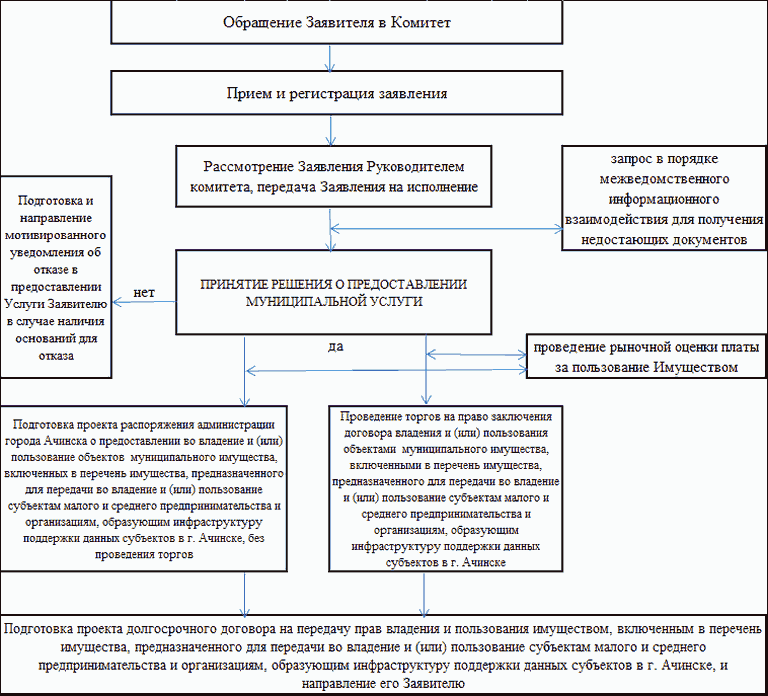 КонсультантПлюс: примечание.Нумерация подпунктов дана в соответствии с официальным текстом документа.